DISHES AND THEIR ALLERGEN CONTENT – EAST LOTHIAN PRIMARY SCHOOLS – MAINS MEALS  DISHES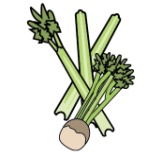 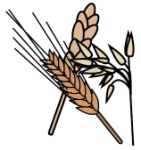 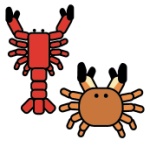 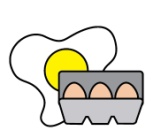 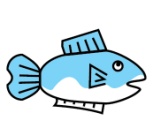 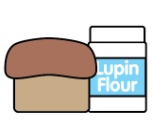 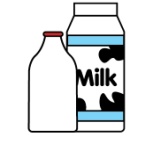 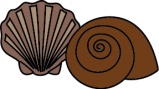 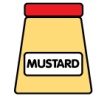 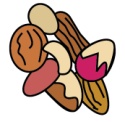 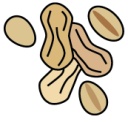 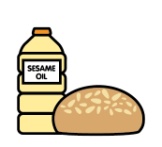 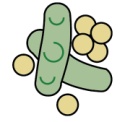 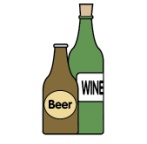 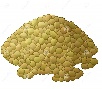 CeleryCereals containing glutenCrustaceansEggsFishLupinMilkMolluscMustardNutsPeanutsSesame seedsSoya DioxideLentilsVEGAN COTTAGE PIESINGAPORE RICE NOODLExPORK SAUSAGESxxGRAVYVEGAN SAUSAGE ROLLXSALMON & SWEET POTATO FISHCAKExxPASTAXPITTA BREADXDISHESCeleryCereals containing glutenCrustaceansEggsFishLupinMilkMolluscMustardNutsPeanutsSesame seedsSoya DioxideLentilsVe DogMay Containmay contain<<10ppmHot Dog RollXMay containCHILLI CON CARNExRICECORONATION CHICKPEAxPIZZA POWERXXPORK MEATBALLS <20ppmXVEGAN FISH FINGER WRAPxCHICKEN GOUJONXAMERICAN STYLE RICEReview date: Review date: Reviewed by: FMSReviewed by: FMSReviewed by: FMS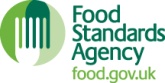 DISHES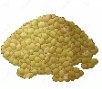 CeleryCeleryCereals containing glutenCrustaceansEggsEggsFishLupinLupinMilkMolluscMustardNutsPeanutsPeanutsSesame seedsSoyaSoya Dioxide DioxideLentilsPOTATO & BEAN PIEBBQ CHICKEN FILLETMACARONI XXPOTATO WEDGES3 BEAN CHILLISTEAK PIEXPUFF PASTRYHOME-MADE TOMATO SAUCEVEGETRAIN TACOSTacos may containTHIS Isn’t Chicken May containXXWRAPxDISHESDISHESCeleryCeleryCereals containing glutenCrustaceansEggsEggsFishLupinLupinMilkMolluscMustardNutsPeanutsPeanutsSesame seedsSoyaSoya Dioxide DioxideLentilsSPANISH RICESPANISH RICEFISH FILLETFISH FILLETxCHIPSCHIPSMASH POTATOESMASH POTATOESBEEF BURGERBEEF BURGERxBURGER ROLLBURGER ROLLxMAY CONTAINSWEET POTATO CURRYSWEET POTATO CURRYFISH FINGER WRAPFISH FINGER WRAPxXQUORN DIPPER QUORN DIPPER xCHEESECHEESExTUNA MAYOTUNA MAYOxxxHAMHAMGARLIC BREADGARLIC BREADxxMay containMay containDISHESCeleryCereals containing glutenCrustaceansEggsFishLupinMilkMolluscMustardNutsPeanutsSesame seedsSoya DioxideLentilsDICED POTATOESBABY POTATOESCHIPSROAST POTATOES50/50 BREADXMay containXWHOLEMEAL BREADXMay containXBROWN MORNING ROLLXMay containXMALTED WHEAT BAGUETTEXMay containPHILADELPHIACHEESExMULTI SEEDED BAGELXMay containPANINIXMay containCHAPATIX